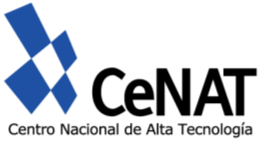 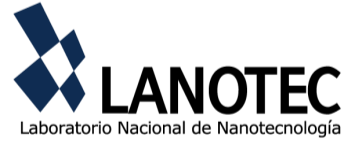 COSTO DE SERVICIOS 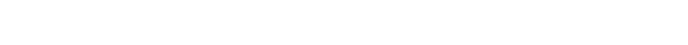 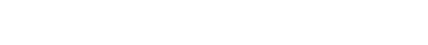 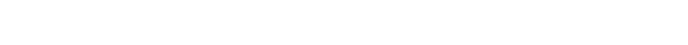 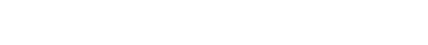 COSTO DE SERVICIOS DE MICROSCOPIA Análisis Costo Unidad de Cobro Observaciones Tratamiento de muestra $100 Por muestra DSC $100 Por muestra TGA $100 Por muestra FT – IR $100 Por muestra TGA acoplado FT IR $200 Por muestra Viscosidad Entre $100 y $200 según el tratamiento previo de la muestra Por muestra HPLC Entre $100 y $200 según el tratamiento previo de la muestra Por muestra Cromatógrafo de gases Entre $100 y $200 según el tratamiento previo de la muestra Por muestra Tensión superficial Entre $100 y $200 según el tratamiento previo de la muestra Por muestra ITC Entre $100 y $200 según el tratamiento previo de la muestra Por muestra Espectroscopia visible Entre $100 y $200 según el tratamiento previo de la muestra Por muestra Goniometría Entre $100 y $200 según el tratamiento previo de la muestra Por muestra % de humedad por Karl Fisher Entre $100 y $200 según el tratamiento previo de la muestra Por muestra Otros análisis diferenciados Costo personalizadoMicroscopio Electrónico de Transmisión (TEM) 	Análisis 	Costo 	Unidad de 	Observaciones Cobro Procesamiento de muestras de material 	$300 	Por muestra 	 biológico Procesamiento de $70 	Por muestra 	 muestra no biológica  La sesión es de 3h, se TEM 	$110 	Por sesión 	analizan entre dos y tres muestras (dependiendo del tipo de muestra) Ultramicrotomía y 	La sesión es de 3h, se $85 	Por sesión tinción 	analizan dos muestras  EDX 	$200 	Por muestra 	 Microscopio Electrónico de Barrido (SEM) 	Análisis 	Costo 	Unidad de 	Observaciones Cobro Procesamiento de muestras de material 	          $270 	     Por muestra 	 biológico Procesamiento de $65 	     Por muestra 	           muestra no biológica  La sesión es de 3h, se SEM 	$110 	Por sesión 	analizan entre dos y tres muestras (dependiendo del tipo de muestra) EDX 	$200 	Por muestra 	 Microscopio de Fuerza Atómica (AFM) 	Análisis 	Costo 	Unidad de 	Observaciones Cobro AFM de muestra $350 Por muestra  biológica AFM de muestra no $300 Por muestra  biológica  